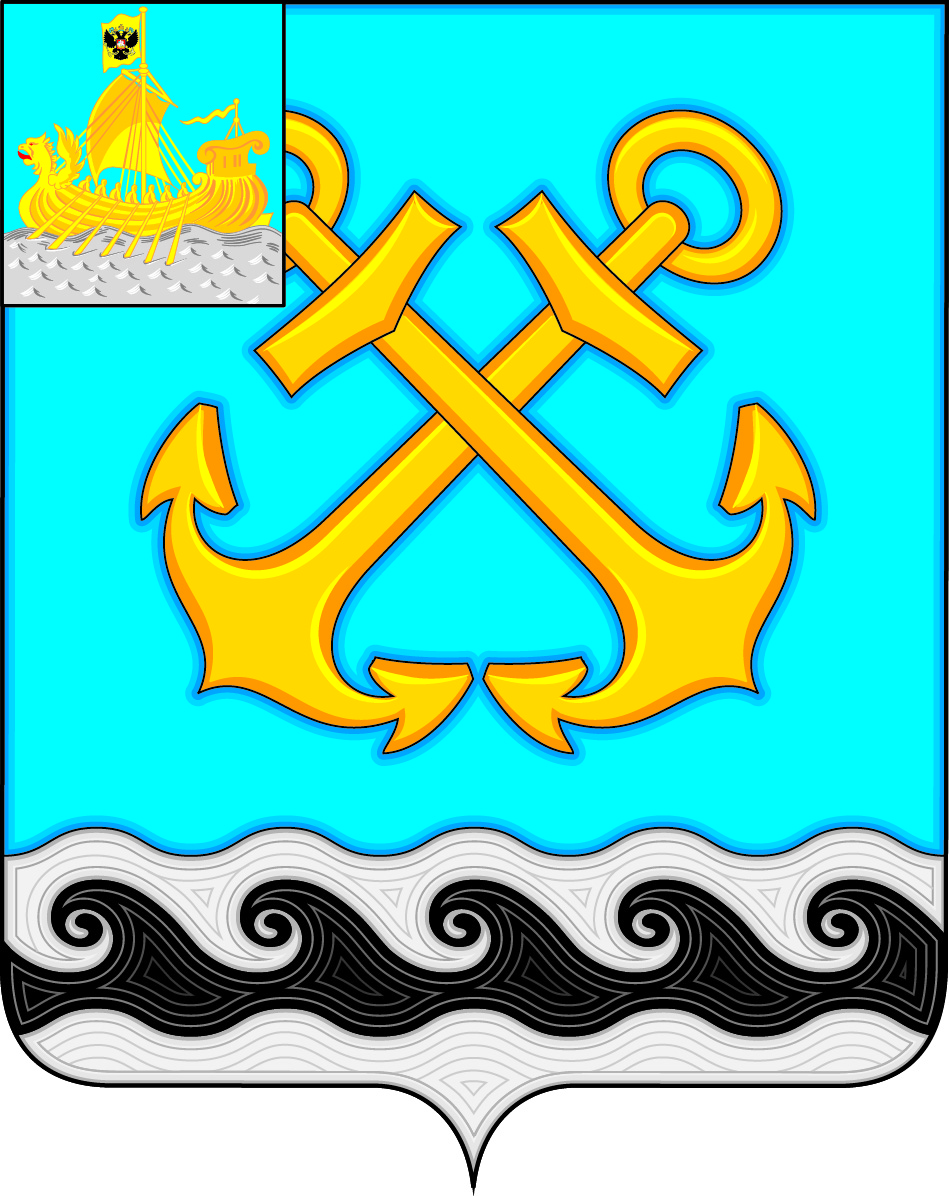 КОСТРОМСКАЯ ОБЛАСТЬКОСТРОМСКОЙ МУНИЦИПАЛЬНЫЙ РАЙОНСОВЕТ ДЕПУТАТОВ ЧЕРНОПЕНСКОГО СЕЛЬСКОГО ПОСЕЛЕНИЯчетвертого созываР Е Ш Е Н И Е 31 октября 2023 года № 48                                          	             п. СухоноговоРассмотрев внесенный администрацией Чернопенского сельского поселения проект решения «О внесении изменений в решение «О бюджете Чернопенского сельского поселения на 2023 год и плановый период 2024 и 2025 годы», в соответствии с Бюджетным кодексом Российской Федерации, Уставом муниципального образования Чернопенское сельское поселение Костромского муниципального района Костромской области,Совет депутатов Чернопенского сельского поселения Костромского муниципального района Костромской области четвертого созыва           РЕШИЛ:1. В пункте 1: - в подпункте 1.1. слова «35 066 197,00 рублей», «18 903 117,00 рублей» заменить словами «35 060 497,00 рублей», «18 897 417,00 рублей» соответственно.- в подпункте 1.2. слова «36 537 752,80 рублей» заменить словами «36 555 251,80 рублей».- в подпункте 1.3. слова «1 471 555,80 рублей» заменить словами «1 494 754,80 рублей».2. Пункт 15 изложить в следующей редакции:«15. Утвердить распределение бюджетных ассигнований согласно приложению № 9 к настоящему решению на реализацию муниципальных программ: - «Участие в предупреждении и ликвидации последствий чрезвычайных ситуаций, обеспечение пожарной безопасности в границах населенных пунктов Чернопенского сельского поселения» в сумме 1 592 106,00 рублей на 2023 год, на 2024 год в сумме 495 000,00 рублей, на 2025 год в сумме 435 000,00 рублей»; - «Развитие дорожного хозяйства в Чернопенском сельском поселении Костромского муниципального района Костромской области на 2022-2025 годы» в сумме 1 578 790,00 рублей на 2023 год, на 2024 год в сумме 2 004 100,00 рублей, на 2025 год в сумме 1 453 700,00 рублей»; - «Благоустройство территории Чернопенского сельского поселения на 2022-2025 годы» в сумме 2 891 836,00 рублей на 2023 год, на 2024 год в сумме 1 014 313,00 рублей, на 2025 год в сумме 1 017 576,00 рублей;- «Переселение граждан из  аварийного жилищного фонда  на территории Чернопенского сельского поселения Костромского муниципального района Костромской области на 2023 год» в сумме 12 888 653,53 рублей на 2023 год, на 2024 год в сумме 0,00 рублей, на 2025 год в сумме 0,00 рублей.».3. Приложение № 1 «Объем прогнозируемых доходов в бюджет Чернопенского сельского поселения на 2023 год», Приложение № 3 «Ведомственная структура, распределение бюджетных ассигнований по разделам, подразделам, целевым статьям и видам расходов классификации расходов бюджетов Российской Федерации бюджета Чернопенского  сельского поселения на 2023 год», Приложение № 5  «Источники финансирования дефицита бюджета Чернопенского сельского поселения на 2023 год», Приложение № 9 «Распределение бюджетных ассигнований на реализацию муниципальных программ администрации Чернопенского сельского поселения Костромского муниципального района на 2023 год и плановый период 2024 и 2025 годы» изложить в новой редакции (приложение).4. Настоящее решение вступает в силу со дня его опубликования в информационном бюллетене «Чернопенский вестник».Приложение № 1 к решению Совета депутатов Чернопенского сельского поселения     от 15.12.2022  № 46 (в редакции решения от 28.02.2023  №  7, от 30.03.2023 № 12,от 22.06.2023 № 29,от 27.07.2023 № 34,от 31.08.2023 № 35,от 28.09.2023 № 41, от 31.10.2023 № 48)Объем прогнозируемых доходов в бюджет Чернопенского сельского поселения на 2023 годПриложение № 2к решению Совета депутатов Чернопенского сельского поселения     от 15.12.2022  № 46 Объем прогнозируемых доходов в бюджет Чернопенского сельского поселения на плановый период 2024 - 2025 годыПриложение № 3 к решению Совета депутатов Чернопенского сельского поселения     от 15.12.2022  № 46 (в редакции решения от 28.02.2023  №  7, от 30.03.2023 № 12,от 22.06.2023 № 29,от 27.07.2023 № 34,от 31.08.2023 № 35,от 28.09.2023 № 41от 31.10.2023 № 48)Ведомственная структура, распределение бюджетных ассигнований по разделам, подразделам, целевым статьям и видам расходов классификации расходов бюджетов Российской Федерации бюджета Чернопенского  сельского поселения на 2023 год Приложение № 4 к решению Совета депутатов Чернопенского сельского поселения     от 15.12.2022  № 46 (в редакции решения от 28.02.2023  №  7, от 30.03.2023 № 12)Ведомственная структура, распределение бюджетных ассигнований по разделам, подразделам, целевым статьям и видам расходов классификации расходов бюджетов Российской Федерации бюджета Чернопенского  сельского  поселения на плановый  период 2024 -2025 годовПриложение № 5 к решению Совета депутатов Чернопенского сельского поселения     от 15.12.2022  № 46 (в редакции решения от 28.02.2023  №  7, от 30.03.2023 № 12,от 22.06.2023 № 29,от 27.07.2023 № 34,от 31.08.2023 № 35,от 28.09.2023 № 41,от 31.10.2023 № 48)Источники финансирования дефицитабюджета Чернопенского сельского поселения на 2023 годПриложение №  6к решению Совета депутатов Чернопенского сельского поселения     от 15.12.2022  № 46 (в редакции решения от 28.02.2023  №  7, от 30.03.2023 № 12)Источники финансирования дефицитабюджета Чернопенского сельского поселения на плановый период 2024 год – 2025 годовПриложение № 7к решению Совета депутатов  Чернопенского сельского поселения     от 15.12.2022  № 46Распределение межбюджетных трансфертов, предоставляемых бюджету Костромского муниципального района Костромской области в 2023 годуПриложение № 8к решению Совета депутатов  Чернопенского сельского поселения от 15.12.2022  № 46Распределение межбюджетных трансфертов, предоставляемых бюджету Костромского муниципального района Костромской области в  плановом периоде 2024 и 2025 годовПриложение № 9 к решению Совета депутатов Чернопенского сельского поселения     от 15.12.2022  № 46 (в редакции решения от 28.02.2023  №  7, от 30.03.2023 № 12,от 22.06.2023 № 29,от 27.07.2023 № 34,от 31.08.2023 № 35,от 28.09.2023 № 41,от 31.10.2023 № 48)Распределение бюджетных ассигнований на реализацию муниципальных программ администрации Чернопенского сельского поселения Костромского муниципального района на 2023 год и плановый период 2024 и 2025 годыО внесении изменений и дополнений в решение Совета депутатов Чернопенского сельского поселения от 15.12.2022 № 46 «О бюджете Чернопенского сельского поселения Костромского муниципального района на 2023 год плановый период 2024 и 2025 годы» (в редакции решения от 28.02.2023 № 7; решения от 30.03.2023 № 12; решения от 22.06.2023 № 29; решения от 27.07.2023 № 34; решения от 31.08.2023 № 35, от 28.09.2023 № 41)Глава Чернопенского сельского поселения Костромского муниципального района Костромской областиЕ.Н. ЗубоваКод ГАДБКод доходаНаименование показателей доходовСумма доходов на очередное заседание Совета депутатов (руб.)Код ГАДБКод доходаНаименование показателей доходов2023 годНАЛОГОВЫЕ ДОХОДЫНАЛОГОВЫЕ ДОХОДЫНАЛОГОВЫЕ ДОХОДЫ15 193 091,001821 01 02000 01 0000 110НАЛОГ НА ДОХОДЫ ФИЗИЧЕСКИХ ЛИЦ3 937 124,001821 01 02010 01 0000 110Налог на доходы физических лиц с доходов, источником которых является налоговый агент, за исключением доходов, в отношении которых исчисление и уплата налога осуществляются в соответствии со статьями 227, 227.1 и 228 Налогового кодекса Российской Федерации, а также доходов от долевого участия в организации, полученных в виде дивидендов3 555 794,001821 01 02020 01 0000 110Налог на доходы физических лиц с доходов, полученных от осуществления деятельности физическими лицами, зарегистрированными в качестве индивидуальных предпринимателей, нотариусов, занимающихся частной практикой, адвокатов, учредивших адвокатские кабинеты, и других лиц, занимающихся частной практикой в соответствии со статьей 227 Налогового кодекса Российской Федерации257 900,001821 01 02030 01 0000 110Налог на доходы физических лиц с доходов, полученных физическими лицами в соответствии со статьей 228 Налогового кодекса Российской Федерации.3 000,001821 01 02040 01 0000 110Налог на доходы физических лиц в виде фиксированных авансовых платежей с доходов, полученных физическими лицами, являющимися иностранными гражданами, осуществляющими трудовую деятельность по найму на основании патента в соответствии со статьей 227.1 Налогового кодекса Российской Федерации9 630,001821 01 02130 01 1000 110Налог на доходы физических лиц в отношении доходов от долевого участия в организации, полученных в виде дивидендов (в части суммы налога, не превышающей 650 000 рублей) (сумма платежа (перерасчеты, недоимка и задолженность по соответствующему платежу, в том числе по отмененному)110 800,001821 03 00000 00 0000 000НАЛОГИ НА ТОВАРЫ (РАБОТЫ, УСЛУГИ), РЕАЛИЗУЕМЫЕ НА ТЕРРИТОРИИ РОССИЙСКОЙ ФЕДЕРАЦИИ902 900,001821 03 02000 01 0000 110Акцизы по подакцизным товарам (продукции), производимым на территории Российской Федерации902 900,001821 03 02231 01 0000 110Доходы от уплаты акцизов на дизельное топливо, подлежащие распределению между бюджетами субъектов Российской Федерации и местными бюджетами с учетом установленных дифференцированных нормативов отчислений в местные бюджеты (по нормативам, установленным Федеральным законом о федеральном бюджете в целях формирования дорожных фондов субъектов Российской Федерации)464 600,001821 03 02241 01 0000 110Доходы от уплаты акцизов на моторные масла для дизельных и (или) карбюраторных (инжекторных) двигателей, подлежащие распределению между бюджетами субъектов Российской Федерации и местными бюджетами с учетом установленных дифференцированных нормативов отчислений в местные бюджеты (по нормативам, установленным Федеральным законом о федеральном бюджете в целях формирования дорожных фондов субъектов Российской Федерации)2 400,001821 03 02251 01 0000 110Доходы от уплаты акцизов на автомобильный бензин, подлежащие распределению между бюджетами субъектов Российской Федерации и местными бюджетами с учетом установленных дифференцированных нормативов отчислений в местные бюджеты (по нормативам, установленным Федеральным законом о федеральном бюджете в целях формирования дорожных фондов субъектов Российской Федерации)501 500,001821 03 02261 01 0000 110Доходы от уплаты акцизов на прямогонный бензин, подлежащие распределению между бюджетами субъектов Российской Федерации и местными бюджетами с учетом установленных дифференцированных нормативов отчислений в местные бюджеты (по нормативам, установленным Федеральным законом о федеральном бюджете в целях формирования дорожных фондов субъектов Российской Федерации)-65 600,001821 05 00000 00 0000 000НАЛОГИ НА СОВОКУПНЫЙ ДОХОД3 138 581,001821 05 01011 01 0000 110Налог, взимаемый с налогоплательщиков, выбравших в качестве объекта налогообложения доходы886 300,001821 05 01021 01 0000 110Налог, взимаемый с налогоплательщиков, выбравших в качестве объекта налогообложения доходы, уменьшенные на величину расходов (в том числе минимальный налог, зачисляемый в бюджеты субъектов Российской Федерации)2 136 300,001821 05 03010 01 0000 110Единый сельскохозяйственный налог115 981,001821 06 00000 00 0000 000НАЛОГИ НА ИМУЩЕСТВО7 211 286,001821 06 01030 10 0000 110Налог на имущество физических лиц, взимаемый по ставкам, применяемым к объектам налогообложения, расположенным в границах сельских поселений937 281,001821 06 06033 10 0000 110Земельный налог с организаций, обладающих земельным участком, расположенным в границах сельских поселений3 383 385,001821 06 06043 10 0000 110Земельный налог с физических лиц, обладающих земельным участком, расположенным в границах сельских поселений2 890 620,001821 08 00000 00 0000 000ГОСУДАРСТВЕННАЯ ПОШЛИНА3 200,001821 08 04020 01 0000 110Государственная пошлина за совершение нотариальных действий должностными лицами органов местного самоуправления, уполномоченными в соответствии с законодательными актами Российской Федерации на совершение нотариальных действий3 200,00НЕНАЛОГОВЫЕ ДОХОДЫНЕНАЛОГОВЫЕ ДОХОДЫНЕНАЛОГОВЫЕ ДОХОДЫ814 989,009991 11 00000 00 0000 000ДОХОДЫ ОТ ИСПОЛЬЗОВАНИЯ ИМУЩЕСТВА, НАХОДЯЩЕГОСЯ В ГОСУДАРСТВЕННОЙ И МУНИЦИПАЛЬНОЙ СОБСТВЕННОСТИ598 689,009991 11 09045 10 0000 120Прочие поступления от использования имущества, находящегося в собственности сельских поселений (за исключением имущества муниципальных бюджетных и автономных учреждений, а также имущества муниципальных унитарных предприятий, в том числе казенных)598 689,009991 13 00000 00 0000 000ДОХОДЫ ОТ ОКАЗАНИЯ ПЛАТНЫХ УСЛУГ (РАБОТ) И КОМПЕНСАЦИИ ЗАТРАТ ГОСУДАРСТВА215 000,009991 13 01995 10 0000 130Прочие доходы от оказания платных услуг (работ) получателями средств бюджетов сельских поселений215 000,008431 16 00000 00 0000 000ШТРАФЫ, САНКЦИИ, ВОЗМЕЩЕНИЕ УЩЕРБА1 300,008431 16 02020 02 0000 140Административные штрафы, установленные законами субъектов Российской Федерации об административных правонарушениях, за нарушение муниципальных правовых актов1 300,00ИТОГО НАЛОГОВЫЕ И НЕНАЛОГОВЫЕ ДОХОДЫИТОГО НАЛОГОВЫЕ И НЕНАЛОГОВЫЕ ДОХОДЫИТОГО НАЛОГОВЫЕ И НЕНАЛОГОВЫЕ ДОХОДЫ16 008 080,002 00 00000 00 0000 000БЕЗВОЗМЕЗДНЫЕ ПОСТУПЛЕНИЯ19 052 417,009992 02 00000 00 0000 000БЕЗВОЗМЕЗДНЫЕ ПОСТУПЛЕНИЯ ОТ ДРУГИХ БЮДЖЕТОВ БЮДЖЕТНОЙ СИСТЕМЫ РОССИЙСКОЙ ФЕДЕРАЦИИ18 897 417,009992 02 15001 10 0000 150Дотации бюджетам сельских поселений на выравнивание бюджетной обеспеченности из бюджета субъекта Российской Федерации582 000,009992 02 16001 10 0000 150Дотации бюджетам сельских поселений на выравнивание бюджетной обеспеченности из бюджетов муниципальных районов2 611 500,009992 02 20299 10 0000 150Субсидии бюджетам сельских поселений на обеспечение мероприятий по переселению граждан из аварийного жилищного фонда, в том числе переселению граждан из аварийного жилищного фонда с учетом необходимости развития малоэтажного жилищного строительства за счет средств, поступивших от публично-правовой компании "Фонда развития территорий"12 632 169,009992 02 20302 10 0000 150Субсидии бюджетам сельских поселений на обеспечение мероприятий по переселению граждан из аварийного жилищного фонда, в том числе переселению граждан из аварийного жилищного фонда с учетом необходимости развития малоэтажного жилищного строительства за счет средств бюджетов127 598,009992 02 29999 10 0000 150Прочие субсидии бюджетам сельских поселений1 199 050,009992 02 30024 10 0000 150Субвенции бюджетам сельских поселений на выполнение передаваемых полномочий субъектов Российской Федерации4 900,009992 02 35118 10 0000 150Субвенции бюджетам сельских поселений на осуществление первичного воинского учета на территориях, где отсутствуют военные комиссариаты302 400,009992 02 40014 10 0000 150Межбюджетные трансферты, передаваемые бюджетам сельских поселений из бюджетов муниципальных районов на осуществление части полномочий по решению вопросов местного значения в соответствии с заключенными соглашениями937 800,009992 02 49999 10 0000 150Прочие межбюджетные трансферты, передаваемые бюджетам сельских поселений из бюджетов муниципальных районов500 000,009992 04 00000 00 0000 000БЕЗВОЗМЕЗДНЫЕ ПОСТУПЛЕНИЯ ОТ НЕГОСУДАРСТВЕННЫХ ОРГАНИЗАЦИЙ120 000,009992 04 05020 10 0000 150Поступления от денежных пожертвований, предоставляемых негосударственными организациями получателям средств бюджетов сельских поселений120 000,002 07 00000 00 0000 000ПРОЧИЕ БЕЗВОЗМЕЗДНЫЕ ПОСТУПЛЕНИЯ35 000,009992 07 05020 10 0000 150Поступления от денежных пожертвований, предоставляемых физическими лицами получателям средств бюджетов  поселений35 000,00ИТОГО ДОХОДОВИТОГО ДОХОДОВИТОГО ДОХОДОВ35 060 497,00Код главного распорядителя бюджетных средств Чернопенского сельского поселения Костромского муниципального района Костромской областиКод бюджетной классификацииНаименование кодов классификации доходов бюджетовСумма, руб.Сумма, руб.Код главного распорядителя бюджетных средств Чернопенского сельского поселения Костромского муниципального района Костромской областиКод бюджетной классификацииНаименование кодов классификации доходов бюджетов2024 год2025 годНалоговые доходы14 450 743,0015 092 857,0018210102000010000110НАЛОГ НА ДОХОДЫ ФИЗИЧЕСКИХ ЛИЦ3 927 228,004 084 317,0018210102010010000110Налог на доходы физических лиц с доходов, источником которых является налоговый агент, за исключением доходов, в отношении которых исчисление и уплата налога осуществляются в соответствии со статьями 227, 227.1 и 228 Налогового кодекса Российской Федерации3 698 025,003 845 946,0018210102020010000110Налог на доходы физических лиц с доходов, полученных от осуществления деятельности физическими лицами, зарегистрированными в качестве индивидуальных предпринимателей, нотариусов, занимающихся частной практикой, адвокатов, учредивших адвокатские кабинеты, и других лиц, занимающихся частной практикой в соответствии со статьей 227 Налогового кодекса Российской Федерации106 732,00111 002,0018210102030010000110Налог на доходы физических лиц с доходов, полученных физическими лицами в соответствии со статьей 228 Налогового кодекса Российской Федерации.112 456,00116 954,0018210102040010000110Налог на доходы физических лиц в виде фиксированных авансовых платежей с доходов, полученных физическими лицами, являющимися иностранными гражданами, осуществляющими трудовую деятельность по найму на основании патента в соответствии со статьей 227.1 Налогового кодекса Российской Федерации10 015,0010 415,0010010300000000000000НАЛОГИ НА ТОВАРЫ (РАБОТЫ, УСЛУГИ), РЕАЛИЗУЕМЫЕ НА ТЕРРИТОРИИ РОССИЙСКОЙ ФЕДЕРАЦИИ862 290,00950 900,0010010302000010000110Акцизы по подакцизным товарам (продукции), производимым на территории Российской Федерации862 290,00950 900,0010010302231010000110Доходы от уплаты акцизов на дизельное топливо, подлежащие распределению между бюджетами субъектов Российской Федерации и местными бюджетами с учетом установленных дифференцированных нормативов отчислений в местные бюджеты (по нормативам, установленным Федеральным законом о федеральном бюджете в целях формирования дорожных фондов субъектов Российской Федерации)411 390,00454 770,0010010302241010000110Доходы от уплаты акцизов на моторные масла для дизельных и (или) карбюраторных (инжекторных) двигателей, подлежащие распределению между бюджетами субъектов Российской Федерации и местными бюджетами с учетом установленных дифференцированных нормативов отчислений в местные бюджеты (по нормативам, установленным Федеральным законом о федеральном бюджете в целях формирования дорожных фондов субъектов Российской Федерации)2 810,003 030,0010010302251010000110Доходы от уплаты акцизов на автомобильный бензин, подлежащие распределению между бюджетами субъектов Российской Федерации и местными бюджетами с учетом установленных дифференцированных нормативов отчислений в местные бюджеты (по нормативам, установленным Федеральным законом о федеральном бюджете в целях формирования дорожных фондов субъектов Российской Федерации)501 970,00549 100,0010010302261010000110.Доходы от уплаты акцизов на прямогонный бензин, подлежащие распределению между бюджетами субъектов Российской Федерации и местными бюджетами с учетом установленных дифференцированных нормативов отчислений в местные бюджеты (по нормативам, установленным Федеральным законом о федеральном бюджете в целях формирования дорожных фондов субъектов Российской Федерации)-53 880,00-56 000,0018210500000000000000НАЛОГИ НА СОВОКУПНЫЙ ДОХОД2 115 020,002 209 715,0018210501011010000110Налог, взимаемый с налогоплательщиков, выбравших в качестве объекта налогообложения доходы561 261,00586 518,0018210501021010000110Налог, взимаемый с налогоплательщиков, выбравших в качестве объекта налогообложения доходы, уменьшенные на величину расходов (в том числе минимальный налог, зачисляемый в бюджеты субъектов Российской Федерации)1 433 371,001 497 873,0018210503010010000110Единый сельскохозяйственный налог120 388,00125 324,0018210600000000000000НАЛОГИ НА ИМУЩЕСТВО7 543 005,007 844 725,0018210601030100000110Налог на имущество физических лиц, взимаемый по ставкам, применяемым к объектам налогообложения, расположенным в границах сельских поселений980 396,001 019 612,0018210606033100000110Земельный налог с организаций, обладающих земельным участком, расположенным в границах сельских поселений3 539 021,003 680 581,0018210606043100000110Земельный налог с физических лиц, обладающих земельным участком, расположенным в границах сельских поселений3 023 588,003 144 532,0018210800000000000000ГОСУДАРСТВЕННАЯ ПОШЛИНА3 200,003 200,00182 10804020010000110Государственная пошлина за совершение нотариальных действий должностными лицами органов местного самоуправления, уполномоченными в соответствии с законодательными актами Российской Федерации на совершение нотариальных действий3 200,003 200,00НЕНАЛОГОВЫЕ ДОХОДЫ769 989,00769 989,0099911100000000000000ДОХОДЫ ОТ ИСПОЛЬЗОВАНИЯ ИМУЩЕСТВА, НАХОДЯЩЕГОСЯ В ГОСУДАРСТВЕННОЙ И МУНИЦИПАЛЬНОЙ СОБСТВЕННОСТИ598 689,00598 689,0099911109045100000120Прочие поступления от использования имущества, находящегося в собственности сельских поселений (за исключением имущества муниципальных бюджетных и автономных учреждений, а также имущества муниципальных унитарных предприятий, в том числе казенных)598 689,00598 689,0099911300000000000000ДОХОДЫ ОТ ОКАЗАНИЯ ПЛАТНЫХ УСЛУГ (РАБОТ) И КОМПЕНСАЦИИ ЗАТРАТ ГОСУДАРСТВА170 000,00170 000,0099911301995100000130Прочие доходы от оказания платных услуг (работ) получателями средств бюджетов сельских поселений170 000,00170 000,0084311600000000000000ШТРАФЫ, САНКЦИИ, ВОЗМЕЩЕНИЕ УЩЕРБА1 300,001 300,0084311602020020000140Административные штрафы, установленные законами субъектов Российской Федерации об административных правонарушениях, за нарушение муниципальных правовых актов1 300,001 300,00ИТОГО СОБСТВЕННЫХ ДОХОДОВ15 220 732,0015 862 846,0020000000000000000БЕЗВОЗМЕЗДНЫЕ ПОСТУПЛЕНИЯ1 530 900,001 311 400,0099920200000000000000БЕЗВОЗМЕЗДНЫЕ ПОСТУПЛЕНИЯ ОТ ДРУГИХ БЮДЖЕТОВ БЮДЖЕТНОЙ СИСТЕМЫ РОССИЙСКОЙ ФЕДЕРАЦИИ1 495 900,001 276 400,0099920215001100000150Дотации бюджетам сельских поселений на выравнивание бюджетной обеспеченности из бюджета субъекта Российской Федерации632 000,0040200099920229999100000150Прочие субсидии бюджетам сельских поселений202 500,00202 500,0099920230024100000150Субвенции бюджетам сельских поселений на выполнение передаваемых полномочий субъектов Российской Федерации4 900,004 900,0099920235118100000150Субвенции бюджетам сельских поселений на осуществление первичного воинского учета на территориях, где отсутствуют военные комиссариаты298 700,00309 200,0099920240014100000150Межбюджетные трансферты, передаваемые бюджетам сельских поселений из бюджетов муниципальных районов на осуществление части полномочий по решению вопросов местного значения в соответствии с заключенными соглашениями357 800,00357 800,0020700000000000000ПРОЧИЕ БЕЗВОЗМЕЗДНЫЕ ПОСТУПЛЕНИЯ35 000,0035 000,0099920705020100000180Поступления от денежных пожертвований, предоставляемых физическими лицами получателям средств бюджетов  поселений35 000,0035 000,00ИТОГО ДОХОДОВ16 751 632,0017 174 246,00НаименованиеКод администратораРаздел, ПодразделЦелевая статьяВид расходаСумма расходов на очередное заседание Совета депутатов (руб.)НаименованиеКод администратораРаздел, ПодразделЦелевая статьяВид расхода2023 годАдминистрация Чернопенского сельского поселения Костромского муниципального района Костромской областиОбщегосударственные вопросы99901008 776 356,92Функционирование высшего должностного лица субъекта Российской Федерации и муниципального образования99901021 155 053,99Расходы на выплаты по оплате труда высшего должностного лица61000001101 092 537,16Расходы на выплаты персоналу в целях обеспечения выполнения функций государственными (муниципальными) органами, казенными        учреждениями, органами управления государственными внебюджетными фондами1001 092 537,16Расходы на обеспечение функций высшего должностного лица610000019062 516,83Расходы на выплаты персоналу в целях обеспечения выполнения функций государственными (муниципальными) органами, казенными        учреждениями, органами управления государственными внебюджетными фондами10062 516,83Функционирование законодательных (представительных) органов государственной власти и представительных органов муниципальных образований999010396 000,00Расходы на обеспечение функций  законодательного органа   сельского поселения620000019096 000,00Расходы на выплаты персоналу в целях обеспечения функций государственными (муниципальными) органами, казенными учреждениями, органами управления  государственными внебюджетными фондами.10096 000,00Функционирование Правительства Российской Федерации, высших исполнительных органов государственной власти субъектов Российской Федерации, местных администраций99901043 776 147,51Расходы на выплаты по оплате  труда работников администрации органа муниципального образования66000001103 119 547,51Расходы на выплаты персоналу в целях обеспечения выполнения функций государственными (муниципальными) органами, казенными        учреждениями, органами управления государственными внебюджетными фондами1003 119 547,51Расходы на обеспечение функций  администрации органа муниципального образования6600000190651 700,00Закупка товаров, работ и услуг для обеспечения государственных (муниципальных) нужд200649 200,00Иные бюджетные ассигнования8002 500,00Расходы на осуществление переданных государственных полномочий Костромской области по составлению протоколов об административных правонарушениях66000720904 900,00Закупка товаров, работ и услуг для обеспечения государственных (муниципальных) нужд2004 900,00Резервные фонды999011110 000,00Резервный фонд администрации муниципального образования990002001010 000,00Иные бюджетные ассигнования80010 000,00Другие общегосударственные вопросы99901133 739 155,42Расходы на обеспечение деятельности (оказание услуг) подведомственных учреждений, осуществляющих реализацию государственных функций, связанных с общегосударственным управлением990000059Ю3 381 321,42Расходы на выплаты персоналу в целях обеспечения функций государственными (муниципальными) органами, казенными учреждениями, органами управления  государственными внебюджетными фондами.1002 860 351,42Закупка товаров, работ и услуг для обеспечения  государственных (муниципальных) нужд200518 570,00Иные бюджетные ассигнования8002 400,00Межбюджетные трансферты бюджету муниципального района на осуществление органами местного самоуправления муниципального района полномочий контрольно-счетного органа поселения по осуществлению внешнего муниципального финансового контроля9900001790107 120,00Межбюджетные трансферты500107 120,00Расходы на содержание имущества, находящегося в казне муниципального образования9900021000135 500,00Закупка товаров, работ и услуг для обеспечения государственных (муниципальных) нужд200135 500,00Расходы на оплату членских взносов Ассоциации "Совет муниципальных образований Костромской области"99000220204 214,00Иные бюджетные ассигнования8004 214,00Расходы на обеспечение прочих обязательств муниципального образования9900022040111 000,00Закупка товаров, работ и услуг для обеспечения государственных (муниципальных) нужд200111 000,00Национальная оборона0200338 214,00Мобилизационная и вневойсковая подготовка9990203338 214,00Расходы на осуществление первичного воинского учета на территориях, где отсутствуют военные комиссариаты, за счет средств местного бюджета660000118035 814,00Расходы на выплаты персоналу в целях обеспечения выполнения функций государственными (муниципальными) органами, казенными        учреждениями, органами управления государственными внебюджетными фондами10035 814,00Расходы на осуществление первичного воинского учета на территориях, где отсутствуют военные комиссариаты6600051180302 400,00Расходы на выплаты персоналу в целях обеспечения выполнения функций государственными (муниципальными) органами, казенными        учреждениями, органами управления государственными внебюджетными фондами100302 400,00Национальная безопасность и правоохранительная деятельность03001 682 106,00Защита населения и территории от чрезвычайных ситуаций природного и техногенного характера, пожарная безопасность99903101 682 106,00Муниципальная программа "Участие в предупреждении и ликвидации последствий чрезвычайных ситуаций, обеспечение пожарной безопасности в границах населенных пунктов Чернопенского сельского поселения»09000000001 592 106,00Расходы  на обеспечение деятельности органов местного самоуправления  в области  защиты населения и территорий от чрезвычайных ситуаций природного и техногенного характера ,предупреждения и ликвидации  последствий ЧС  ,пожарной безопасности0900023200750 000,00Закупка товаров, работ и услуг для обеспечения государственных (муниципальных) нужд200750 000,00Расходные обязательства, связанные с организацией работ по обеспечению требований пожарной безопасности на территории муниципальных образований Костромской области09000S2490842 106,00Закупка товаров, работ и услуг для обеспечения государственных (муниципальных) нужд200842 106,00Осуществление органами местного самоуправления сельских поселений полномочий по обеспечению первичных мер пожарной безопасности в границах муниципальных районов за границами городских и сельских населенных пунктов990002321090 000,00Закупка товаров, работ и услуг для обеспечения государственных (муниципальных) нужд20090 000,00Национальная экономика04002 483 775,00Водное хозяйство040622 185,00Расходы на осуществление деятельности в области  охраны водных объектов и гидротехнических сооружений990002330022 185,00Закупка товаров, работ и услуг для обеспечения  государственных (муниципальных) нужд20022 185,00Дорожное хозяйство (дорожные фонды)99904092 336 590,00Муниципальная программа "Развитие дорожного хозяйства в Чернопенском сельском поселении Костромского муниципального района Костромской области на 2022-2025 годы"02000000001 578 790,00Расходы на содержание автомобильных дорог общего пользования  местного значения  сельских поселений за счет бюджета  поселения0200024010675 890,00Закупка товаров, работ и услуг для обеспечения  государственных (муниципальных) нужд200673 090,00Иные бюджетные ассигнования8002 800,00Расходы на содержание сети автомобильных дорог общего пользования местного значения за счет средств муниципального дорожного фонда0200025010902 900,00Закупка товаров, работ и услуг для обеспечения  государственных (муниципальных) нужд200902 900,00Непрограммные расходы9900000000757 800,00Расходы на осуществление полномочий по организации дорожной деятельности в отношении автомобильных дорог общего пользования местного значения вне границ населенных пунктов в границах Костромского муниципального района Костромской области в соответствии с заключенными соглашениями9900020300757 800,00Закупка товаров, работ и услуг для обеспечения  государственных (муниципальных) нужд200757 800,00Другие вопросы в области национальной экономики9990412125 000,00Непрограммные расходы9900000000125 000,00Мероприятия по землеустройству и землепользованию9900020310125 000,00Закупка товаров, работ и услуг для обеспечения  государственных (муниципальных) нужд200125 000,00Жилищно-коммунальное хозяйство050015 992 174,53Жилищное хозяйство999050113 100 338,53Непрограммные расходы9900000000211 685,00Взносы на капитальный ремонт за муниципальный жилищный фонд (в фонд регионального оператора)9900020430211 685,00Закупка товаров, работ и услуг для обеспечения  государственных (муниципальных) нужд200211 685,00Муниципальная программа "Переселение граждан из  аварийного жилищного фонда  на территории Чернопенского сельского поселения Костромского муниципального района Костромской области на 2023 год"050000000012 888 653,53Расходы  на обеспечение мероприятий по переселению граждан из аварийного жилищного фонда, в том числе переселению граждан из аварийного жилищного фонда с учетом необходимости развития малоэтажного жилищного строительства за счет средств, поступивших от публично-правовой компании "Фонда развития территорий"050F36748312 632 169,00Капитальные вложения в объекты государственной (муниципальной) собственности40012 632 169,00Расходы  на обеспечение мероприятий по переселению граждан из аварийного жилищного фонда, в том числе переселению граждан из аварийного жилищного фонда с учетом необходимости развития малоэтажного жилищного строительства за счет средств бюджетов050F367484127 598,00Капитальные вложения в объекты государственной (муниципальной) собственности400127 598,00Расходы  на обеспечение мероприятий по переселению граждан из аварийного жилищного фонда, в том числе переселению граждан из аварийного жилищного фонда с учетом необходимости развития малоэтажного жилищного строительства за счет средств местного бюджета050F36748S128 886,53Капитальные вложения в объекты государственной (муниципальной) собственности400128 886,53Благоустройство99905032 891 836,00Муниципальная  программа «Благоустройство территории Чернопенского сельского поселения на 2022-2025 годы»06000000002 891 836,00Мероприятия в области благоустройства06000202502 471 783,00Закупка товаров, работ и услуг для обеспечения государственных (муниципальных) нужд2002 469 683,00Иные бюджетные ассигнования8002 100,00Расходы  на реализацию мероприятий по борьбе с борщевиком Сосновского06000S2250399 000,00Закупка товаров, работ и услуг для обеспечения государственных (муниципальных) нужд200399 000,00Расходы по результатам областного конкурса на лучшую организацию работы территориального общественного самоуправления06000S104021 053,00Закупка товаров, работ и услуг для обеспечения государственных (муниципальных) нужд20021 053,00Образование07009 000,00Другие вопросы в области образования07099 000,00Стипендия главы сельского поселения одаренной молодежи99000835009 000,00Социальное обеспечение и иные выплаты населению3009 000,00Культура, кинематография08004 638 508,35Культура99908014 638 508,35Расходы на обеспечение деятельности (оказание услуг) подведомственных учреждений культуры990000059Д4 423 508,35Расходы на выплаты персоналу в целях обеспечения функций государственными (муниципальными) органами, казенными учреждениями, органами управления  государственными внебюджетными фондами.1001 656 867,35Закупка товаров, работ и услуг для обеспечения государственных (муниципальных) нужд2002 766 641,00Расходы на обеспечение деятельности (оказание услуг) подведомственных учреждений культуры за счет доходов от предоставления платных услуг9900000691215 000,00Расходы на выплаты персоналу в целях обеспечения функций государственными (муниципальными) органами, казенными учреждениями, органами управления  государственными внебюджетными фондами.100114 630,00Закупка товаров, работ и услуг для обеспечения государственных (муниципальных) нужд200100 370,00Социальная политика1000112 786,00Пенсионное обеспечение9991001112 786,00Пенсии за выслугу лет муниципальным служащим990008311040 445,00Социальное обеспечение и иные выплаты населению30040 445,00Ежемесячная доплата к пенсии лицам, замещавшим выборные должности.990008310072 341,00Социальное обеспечение и иные выплаты населению30072 341,00Физическая культура и спорт11002 522 331,00Физическая культура99911012 522 331,00Расходы на обеспечение деятельности (оказание услуг) подведомственных учреждений в области физической культуры и спорта990000059Р2 522 331,00Расходы на выплаты персоналу в целях обеспечения функций государственными (муниципальными) органами, казенными учреждениями, органами управления  государственными внебюджетными фондами.1002 257 831,00Закупка товаров, работ и услуг для обеспечения государственных (муниципальных) нужд200194 300,00Социальное обеспечение и иные выплаты населению30070 000,00Иные бюджетные ассигнования800200,00ВСЕГО36 555 251,80НаименованиеКод администратораРаздел, ПодразделЦелевая статьяВид расходаСумма расходов (руб.)Сумма расходов (руб.)НаименованиеКод администратораРаздел, ПодразделЦелевая статьяВид расхода2024 год2025 годАдминистрация Чернопенского сельского поселения Костромского муниципального района Костромской областиОбщегосударственные вопросы99901007 524 380,787 968 837,78Функционирование высшего должностного лица субъекта Российской Федерации и муниципального образования99901021 031 051,521 031 051,52Расходы на выплаты по оплате труда высшего должностного лица6100000110975 237,38975 237,38Расходы на выплаты персоналу в целях обеспечения выполнения функций государственными (муниципальными) органами, казенными        учреждениями, органами управления государственными внебюджетными фондами100975 237,38975 237,38Расходы на обеспечение функций высшего должностного лица610000019055 814,1455 814,14Расходы на выплаты персоналу в целях обеспечения выполнения функций государственными (муниципальными) органами, казенными        учреждениями, органами управления государственными внебюджетными фондами10055 814,1455 814,14Функционирование законодательных (представительных) органов государственной власти и представительных органов муниципальных образований999010396 000,0096 000,00Расходы на обеспечение функций  законодательного органа   сельского поселения620000019096 000,0096 000,00Расходы на выплаты персоналу в целях обеспечения функций государственными (муниципальными) органами, казенными учреждениями, органами управления  государственными внебюджетными фондами.10096 000,0096 000,00Функционирование Правительства Российской Федерации, высших исполнительных органов государственной власти субъектов Российской Федерации, местных администраций99901043 357 101,853 447 101,85Расходы на выплаты по оплате  труда работников администрации органа муниципального образования66000001102 779 201,852 779 201,85Расходы на выплаты персоналу в целях обеспечения выполнения функций государственными (муниципальными) органами, казенными        учреждениями, органами управления государственными внебюджетными фондами1002 779 201,852 779 201,85Расходы на обеспечение функций  администрации органа муниципального образования6600000190573 000,00663 000,00Закупка товаров, работ и услуг для обеспечения государственных (муниципальных) нужд200570 500,00660 500,00Иные бюджетные ассигнования8002 500,002 500,00Расходы на осуществление переданных государственных полномочий Костромской области по составлению протоколов об административных правонарушениях66000720904 900,004 900,00Закупка товаров, работ и услуг для обеспечения государственных (муниципальных) нужд2004 900,004 900,00Резервные фонды999011110 000,0010 000,00Резервный фонд администрации муниципального образования990002001010 000,0010 000,00Иные бюджетные ассигнования80010 000,0010 000,00Другие общегосударственные вопросы99901133 030 227,413 384 684,41Расходы на обеспечение деятельности (оказание услуг) подведомственных учреждений, осуществляющих реализацию государственных функций, связанных с общегосударственным управлением990000059Ю2 869 108,413 169 108,41Расходы на выплаты персоналу в целях обеспечения функций государственными (муниципальными) органами, казенными учреждениями, органами управления  государственными внебюджетными фондами.1002 553 398,412 553 398,41Закупка товаров, работ и услуг для обеспечения  государственных (муниципальных) нужд200313 310,00613 310,00Иные бюджетные ассигнования8002 400,002 400,00Межбюджетные трансферты бюджету муниципального района на осуществление органами местного самоуправления муниципального района полномочий контрольно-счетного органа поселения по осуществлению внешнего муниципального финансового контроля9900001790111 405,00115 862,00Межбюджетные трансферты500111 405,00115 862,00Расходы на содержание имущества, находящегося в казне муниципального образования990002100035 500,0035 500,00Закупка товаров, работ и услуг для обеспечения государственных (муниципальных) нужд20035 500,0035 500,00Расходы на оплату членских взносов Ассоциации "Совет муниципальных образований Костромской области"99000220204 214,004 214,00Иные бюджетные ассигнования8004 214,004 214,00Расходы на обеспечение прочих обязательств муниципального образования990002204010 000,0060 000,00Закупка товаров, работ и услуг для обеспечения государственных (муниципальных) нужд20010 000,0060 000,00Национальная оборона0200334 514,00345 014,00Мобилизационная и вневойсковая подготовка9990203334 514,00345 014,00Расходы на выплаты по оплате труда работников администрации органа муниципального образования660000011035 814,0035 814,00Расходы на выплаты персоналу в целях обеспечения выполнения функций государственными (муниципальными) органами, казенными        учреждениями, органами управления государственными внебюджетными фондами10035 814,0035 814,00Расходы на осуществление первичного воинского учета на территориях, где отсутствуют военные комиссариаты6600051180298 700,00309 200,00Расходы на выплаты персоналу в целях обеспечения выполнения функций государственными (муниципальными) органами, казенными        учреждениями, органами управления государственными внебюджетными фондами100298 700,00309 200,00Национальная безопасность и правоохранительная деятельность0300495 000,00435 000,00Защита населения и территории от чрезвычайных ситуаций природного и техногенного характера, пожарная безопасность9990310495 000,00435 000,00 Муниципальная программа "Участие в предупреждении и ликвидации последствий чрезвычайных ситуаций, обеспечение пожарной безопасности в границах населенных пунктов Чернопенского сельского поселения»900000000495 000,00435 000,00Расходы  на обеспечение деятельности органов местного самоуправления  в области  защиты населения и территорий от чрезвычайных ситуаций природного и техногенного характера ,предупреждения и ликвидации  последствий ЧС  ,пожарной безопасности900023200495 000,00435 000,00Закупка товаров, работ и услуг для обеспечения государственных (муниципальных) нужд200495 000,00435 000,00Национальная экономика04002 381 900,001 831 500,00Водное хозяйство040620 000,0020 000,00Расходы на осуществление деятельности в области  охраны водных объектов и гидротехнических сооружений990002330020 000,0020 000,00Закупка товаров, работ и услуг для обеспечения  государственных (муниципальных) нужд20020 000,0020 000,00Дорожное хозяйство (дорожные фонды)99904092 361 900,001 811 500,00Муниципальная программа "Развитие дорожного хозяйства в Чернопенском сельском поселении Костромского муниципального района Костромской области на 2022-2025 годы"02000000002 004 100,001 453 700,00Расходы на содержание автомобильных дорог общего пользования  местного значения  сельских поселений за счет бюджета  поселения02000240101 141 810,00502 800,00Закупка товаров, работ и услуг для обеспечения  государственных (муниципальных) нужд2001 139 010,00500 000,00Иные бюджетные ассигнования8002 800,002 800,00Расходы на содержание сети автомобильных дорог общего пользования местного значения за счет средств муниципального дорожного фонда0200025010862 290,00950 900,00Закупка товаров, работ и услуг для обеспечения  государственных (муниципальных) нужд200862 290,00950 900,00Непрограммные расходы9900000000357 800,00357 800,00Расходы на осуществление полномочий по организации дорожной деятельности в отношении автомобильных дорог общего пользования местного значения вне границ населенных пунктов в границах Костромского муниципального района Костромской области в соответствии с заключенными соглашениями9900020300357 800,00357 800,00Закупка товаров, работ и услуг для обеспечения  государственных (муниципальных) нужд200357 800,00357 800,00Жилищно-коммунальное хозяйство05001 225 998,001 229 261,00Жилищное хозяйство9990501211 685,00211 685,00Непрограммные расходы9900000000211 685,00211 685,00Взносы на капитальный ремонт за муниципальный жилищный фонд (в фонд регионального оператора)9900020430211 685,00211 685,00Закупка товаров, работ и услуг для обеспечения  государственных (муниципальных) нужд200211 685,00211 685,00Благоустройство99905031 014 313,001 017 576,00Муниципальная  программа «Благоустройство территории Чернопенского сельского поселения на 2022-2025 годы»06000000001 014 313,001 017 576,00Мероприятия в области благоустройства0600020250794 313,00797 576,00Закупка товаров, работ и услуг для обеспечения государственных (муниципальных) нужд200792 213,00795 476,00Иные бюджетные ассигнования8002 100,002 100,00Расходы  на реализацию мероприятий по борьбе с борщевиком Сосновского06000S2250220 000,00220 000,00Закупка товаров, работ и услуг для обеспечения государственных (муниципальных) нужд200220 000,00220 000,00Образование07009 000,009 000,00Другие вопросы в области образования07099 000,009 000,00Стипендия главы сельского поселения одаренной молодежи99000835009 000,009 000,00Социальное обеспечение и иные выплаты населению3009 000,009 000,00Культура, кинематография08003 229 002,353 339 002,35Культура99908013 229 002,353 339 002,35Расходы на обеспечение деятельности (оказание услуг) подведомственных учреждений культуры990000059Д3 659 002,354 109 002,35Расходы на выплаты персоналу в целях обеспечения функций государственными (муниципальными) органами, казенными учреждениями, органами управления  государственными внебюджетными фондами.1001 656 867,351 656 867,35Закупка товаров, работ и услуг для обеспечения государственных (муниципальных) нужд2001 402 135,001 512 135,00Расходы на обеспечение деятельности (оказание услуг) подведомственных учреждений культуры за счет доходов от предоставления платных услуг9900000691170 000,00170 000,00Расходы на выплаты персоналу в целях обеспечения функций государственными (муниципальными) органами, казенными учреждениями, органами управления  государственными внебюджетными фондами.10084 630,0084 630,00Закупка товаров, работ и услуг для обеспечения государственных (муниципальных) нужд20085 370,0085 370,00Социальная политика1000136 099,00136 099,00Пенсионное обеспечение9991001136 099,00136 099,00Пенсии за выслугу лет муниципальным служащим990008311074 627,0074 627,00Социальное обеспечение и иные выплаты населению30074 627,0074 627,00Ежемесячная доплата к пенсии лицам, замещавшим выборные должности.990008310061 472,0061 472,00Социальное обеспечение и иные выплаты населению30061 472,0061 472,00Физическая культура и спорт11002 337 780,382 447 780,38Физическая культура99911012 337 780,382 447 780,38Расходы на обеспечение деятельности (оказание услуг) подведомственных учреждений в области физической культуры и спорта990000059Р2 337 780,382 447 780,38Расходы на выплаты персоналу в целях обеспечения функций государственными (муниципальными) органами, казенными учреждениями, органами управления  государственными внебюджетными фондами.1002 207 480,382 207 480,38Закупка товаров, работ и услуг для обеспечения государственных (муниципальных) нужд200130 300,00170 300,00Социальное обеспечение и иные выплаты населению3000,0070 000,00ВСЕГО17 673 674,5117 741 494,51Код администратораНаименованиеСумма (руб.)Код администратораНаименование2023 год000 01 00 00 00 00 0000 000Источники внутреннего финансирования дефицитов бюджетов1 494 754,80000 01 05 00 00 00 0000 000Изменение остатков средств на счетах по учету средств бюджетов1 494 754,80000 01 05 00 00 00 0000 500Увеличение остатков средств бюджетов-35 060 497,00000 01 05 02 00 00 0000 500Увеличение прочих остатков средств бюджетов-35 060 497,00000 01 05 02 01 00 0000 510Увеличение прочих остатков денежных средств бюджетов-35 060 497,00000 01 05 02 01 10 0000 510Увеличение прочих остатков денежных средств бюджетов  сельских поселений-35 060 497,00000 01 05 00 00 00 0000 600Уменьшение остатков средств бюджетов36 555 251,80000 01 05 02 00 00 0000 600Уменьшение прочих остатков средств бюджетов36 555 251,80000 01 05 02 01 00 0000 610Уменьшение прочих остатков денежных средств бюджетов36 555 251,80000 01 05 02 01 10 0000 610Уменьшение прочих остатков денежных средств бюджетов  сельских поселений36 555 251,80ИТОГО1 494 754,80Код администратораНаименованиеСумма  (руб.)Сумма  (руб.)Код администратораНаименование2024 год2025 год000 01 00 00 00 00 0000 000Источники внутреннего финансирования дефицитов бюджетов1 368 446,981 504 464,01000 01 05 00 00 00 0000 000Изменение остатков средств на счетах по учету средств бюджетов1 368 446,981 504 464,01000 01 05 00 00 00 0000 500Увеличение остатков средств бюджетов-16 751 632,00-17 174 246,00000 01 05 02 00 00 0000 500Увеличение прочих остатков средств бюджетов-16 751 632,00-17 174 246,00000 01 05 02 01 00 0000 510Увеличение прочих остатков денежных средств бюджетов-16 751 632,00-17 174 246,00000 01 05 02 01 10 0000 510Увеличение прочих остатков денежных средств бюджетов  сельских поселений-16 751 632,00-17 174 246,00000 01 05 00 00 00 0000 600Уменьшение остатков средств бюджетов18 120 078,9818 678 710,01000 01 05 02 00 00 0000 600Уменьшение прочих остатков средств бюджетов18 120 078,9818 678 710,01000 01 05 02 01 00 0000 610Уменьшение прочих остатков денежных средств бюджетов18 120 078,9818 678 710,01000 01 05 02 01 10 0000 610Уменьшение прочих остатков денежных средств бюджетов  сельских поселений18 120 078,9818 678 710,01ИТОГО1 368 446,981 504 464,01Наименование межбюджетных трансфертовСумма, руб.Наименование межбюджетных трансфертовСумма, руб.Межбюджетные трансферты, передаваемые бюджету Костромского муниципального района Костромской области на осуществление полномочий контрольно-счетного органа поселения по осуществлению внешнего муниципального финансового контроля107 120,00ВСЕГО107 120,00Наименование межбюджетных трансфертовСумма, руб.Сумма, руб.Наименование межбюджетных трансфертов2024 год2025 годМежбюджетные трансферты, передаваемые бюджету Костромского муниципального района Костромской области на осуществление полномочий контрольно-счетного органа поселения по осуществлению внешнего муниципального финансового контроля111 405,00115 862,00ВСЕГО111 405,00115 862,00№ п/пНаименование муниципальной  программы2023 годСуммапо программе всего,руб.2024 годСуммапо программе всего,руб.2025 годСуммапо программе всего,руб.1Участие в предупреждении и ликвидации последствий чрезвычайных ситуаций, обеспечение пожарной безопасности в границах населенных пунктов Чернопенского сельского поселения1 592 106,00495 000,00435 000,002Развитие дорожного хозяйства в    Чернопенском сельском поселении Костромского муниципального района Костромской области на 2022-2025 годы1 578 790,002 004 100,001 453 700,003Благоустройство территории Чернопенского сельского поселения на 2022-2025 годы2 891 836,001 014 313,001 017 576,004Переселение граждан из  аварийного жилищного фонда  на территории Чернопенского сельского поселения Костромского муниципального района Костромской области на 2023 год12 888 653,530,000,00